МУНИЦИПАЛЬНОЕ БЮДЖЕТНОЕ ДОШКОЛЬНОЕ ОБРАЗОВАТЕЛЬНОЕ  
УЧРЕЖДЕНИЕ «ДЕТСКИЙ САД №23 ст. АРХОНСКАЯ» 
  МО – ПРИГОРОДНЫЙ РАЙОН РСО – АЛАНИЯ363120, ст. Архонская, ул. Ворошилова, 44 т.8 (867-39) 3-12-79 e-mail:tchernitzkaja.ds23@yandex.ruУтверждаюЗаведующий  МБДОУ
«Детский сад №23 ст. Архонская»	                   _________Л.В.Черницкая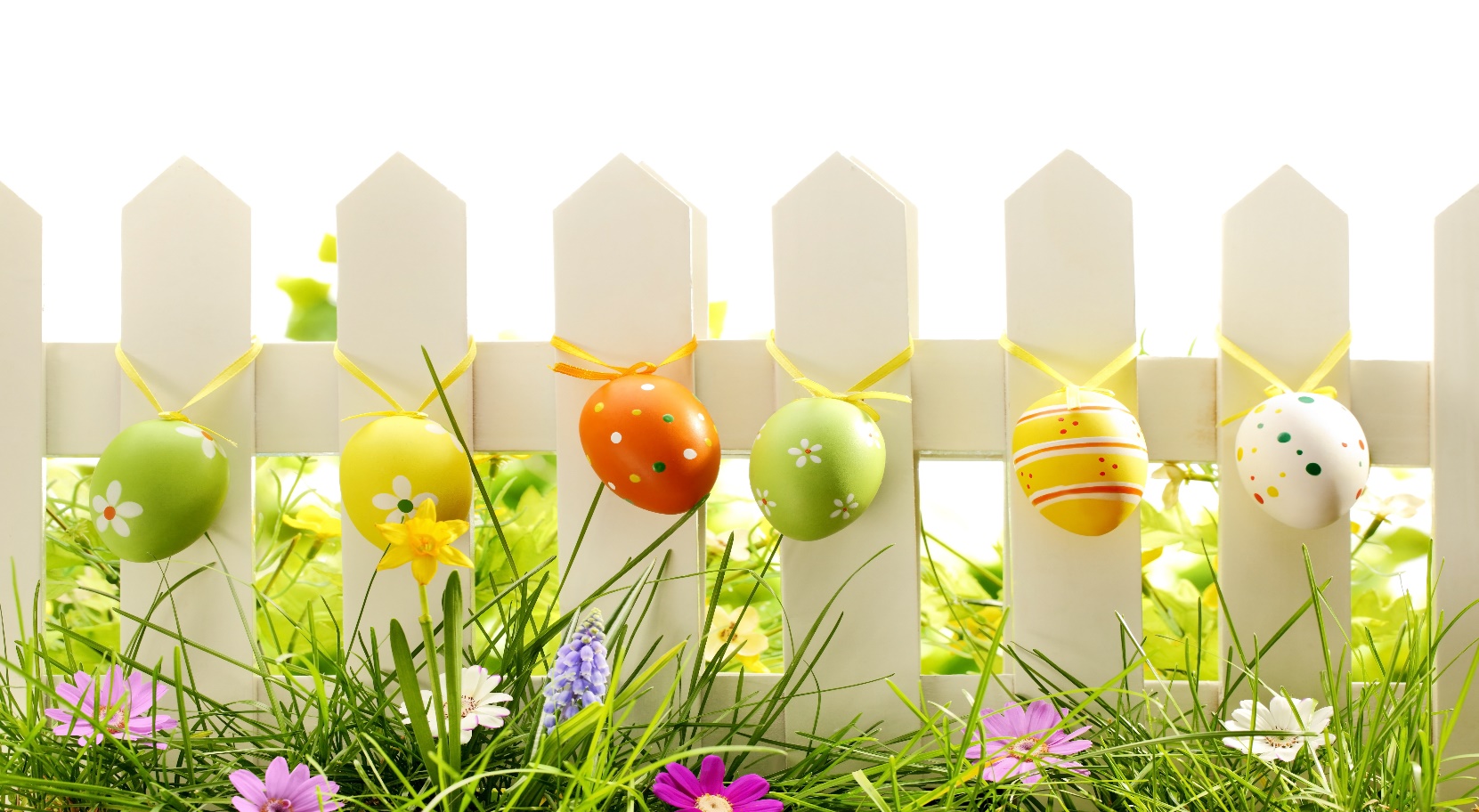 Продолжительность проекта: краткосрочный - 2 недели.Срок реализации: 10.04.2023 г. - 21.04.2023 г.
Вид проекта: творческий, групповой.
Участники проекта: дети, родители, воспитатели.
Возраст детей: младший дошкольный.Актуальность: празднование Пасхи стало уже традицией. Но дети имеют недостаточное представление об этом празднике, о росписи пасхальных яиц, о старинных играх-забавах. Народные праздники знакомят детей с существующими традициями и обычаями русского народа, помогают донести до ребенка высокие нравственные идеалы. Мы, взрослые, должны познакомить детей с историей нашей Родины, научить пользоваться богатством культурных традиций.Проблема: недостаточное представление детей о христианских праздниках и их обычаях. 
Цель проекта: познакомить детей с Христианским праздником Пасхи и его обычаями. Задачи проекта по образовательным областям: «Познавательное развитие»Познакомить детей с обычаями, традициями празднования праздника Пасхи.Развивать познавательные интересы, в том числе творческое мышление.Развивать интерес к русской национальной культуре.Воспитывать патриотические чувства к традициям русского народа.«Речевое развитие»Содействовать расширению и активизации словаря дошкольников;Расширять читательский интерес детей, помогать правильному восприятию литературного текста, организовывать творческую деятельность на его основе.«Социально – коммуникативное развитие»Познакомить с народными играми, традиционно проводимыми в период празднования Пасхи. Формирование интереса к русской национальной культуре у детей, как к окружающей действительности, как к объекту изучения, как средству развития толерантности.«Художественно – эстетическое развитие»Познакомить с произведениями искусства, посвященные празднику Пасхи.Развивать творческие умения необходимые в декоративно- прикладном искусстве.«Физическое развитие»Содействовать развитию двигательной координации, мелкой моторики рук.Этапы проекта:организационно-подготовительныйосновнойзаключительныйОжидаемые результаты проекта:Сформировать представления у детей о праздновании православной Пасхи.Возрождение традиций семейного изготовления писанок и крашенок.Укрепление заинтересованности родителей в сотрудничестве с детским садомРеализация проекта:1 этап. ПодготовительныйС детьми:- Создание развивающей среды (разработка и накопление методических материалов по проблеме)- Подбор литературы, картин, пособий, атрибутов.С родителями:- Анкетирование родителей «Что знают о празднике Пасха?».- Оформление консультаций в родительском уголке: «Об истории празднования Пасхи», «Что рассказать детям о празднике», «Красим яйца с детьми».- Создание папки-передвижки: «Светлый праздник Пасхи»2 этап. ОсновнойС детьми:- Дидактическая игры «Собери картинку» (Пасхальные сюжеты), «Подбери по цвету», «Большой - маленький».- Пасхальные игры-забавы: «Катание яиц», «Кто найдёт больше яиц?», «Катание», «Где спрятано яичко?»- Настольный театр по сказке «Курочка Ряба».- Хороводные игры «Цветочки на лужочке».- Беседы на темы: «Что такое Пасха?», «Почему мы красим яйца на Пасху?»- Коллективная работа «Курочка с цыплятами» (смешанная техника).- Разучивание песен и хороводов о весне, цветах, Пасхе; хоровод «Вот весна пришла» р. н. м.- Инсценировка песни «Цыплята» муз. Филиппенко.- Игра с колокольчиками.Работа с родителями:- Папка-ширма «Поздравление со светлым праздником Воскресения Христова Пасхой».- Консультация «Пасхальные традиции и значение для семьи».- Советы родителям «Готовимся к Пасхе. Как провести выходные вместе с ребёнком во время Пасхи?».- Привлечение родителей в проведение выставки «Пасхальный сувенир».- Разучивание и закрепление с детьми хороводных текстов песен.3 этап: Заключительный- Пасхальный концерт.- Выставка совместного творчества родителей и детей «Пасхальный сувенир».- Участие лучших работ во всероссийском конкурсе. ПриложениеБеседа с детьми «Что такое Пасха"Цель: Узнать о традиции празднования праздника Пасха.Задачи:• Ознакомить детей с обычаями, традициями празднования праздника Пасхи.• Приобщить к истокам культурных традиций русского народа.• Воспитывать патриотические чувства к православным традициями русского народа, к народному творчеству.• Развивать художественный вкус, творческую активность, воображение.Ход беседы:Воспитатель: Как люблю я праздник Пасхи!Приготовлюсь к четвергуБабушка яички красит,Я ей тоже помогу.На скорлупке хрупкой, тонкойДля людей, для красотыКрашу кисточкой тихонько:Крестик, солнышко, цветы.В светлый праздник ВоскресеньяПодарю своим друзьямПо яичку, с поздравленьемИ скажу: «Раскрасил сам»Воспитатель: дети, а как вы думаете о каком празднике мы сегодня будем с вами разговаривать?Ответы детей: о Пасхе.Воспитатель: сегодня поговорим мы с вами о великом весеннем празднике - Светлой Пасхе. Наступает весна, а вместе с нею в наш дом приходит самый светлый и любимый праздник - Пасха Христова. В этот день все верующие люди празднуют воскрешение Иисуса Христа. Отовсюду доносится колокольный звон, прославляющий Спасителя.Хозяюшки очень тщательно и заранее готовились к Великой Пасхе. Убирали дом, красили яйца, пекли куличи, готовили вкусные блюда, делали пасху из творога, нарядные одежды доставали из сундуков. Когда наступал праздничный день, всей семьей шли в церковь, потом или гостей принимали, или шли в гости. Люди веселились, пировали, радовались, и друг другу говорили: "Христос воскрес!" - "Воистину воскрес!".В пасхальную ночь люди спешили в церковь, оставались дома только глубокие старики да маленькие дети. Возле церквей зажигали цветные фонарики, костры. Люди держали зажженные свечи в руках и ждали, когда выйдут из церкви священники и начнут крестный ход - обход церкви с иконами и крестом.Мы пойдём сегодня в храм.Потому что праздник там,Все поют: «Христос воскрес!»И сияет Божий крест.Стол на Светлую Пасху был уставлен различными кушаньями, куличами. Каждый, кто в дом придет, обязательно должен был быть напоен, накормлен, обогрет.Яйцо – это маленькое чудо, это символ жизни. Обычай красить яйца - уходит корнями в древность. Раньше считалось красное яйцо – символ солнца, нового дела, новой жизни. Ели крашенные яйца не сразу, сначала с ними устраивали различные игры. Катали яйца с горки, чье дальше укатиться, тот и забирает все яйца себе.Мы с детьми тоже украсили пасхальные яички.Яйцо пасхальное раскрасимИ мамочке своей подарим-Со светлой Пасхою поздравим.Вот и ты весь день воскресныйТолько Богу посвятиВ храм сходи, друзей проведай,Всем, как солнышко, свети.Вот вам яйца расписныеНе простые, золотые!Кто яйцо друг другу дарит,Счастлив целый год бывает.Беседа: «Почему мы красим яйца?»Цель беседы: развивать познавательную активность детей; Формировать представления детей о народных праздниках, о традициях и обычаях.Ход беседы: дети, сегодня я вам расскажу – почему мы красим яйца. Послушайте мой рассказ: - «Царь – день», или «Велик – день» - так называли праздник Пасхи в народе. Пасха - это день всеобщего равенства, любви и милосердия. Люди приветствовали друг друга словами «Христос воскрес», в ответ звучало «Воистину воскрес», трижды целовались, дарили друг другу красные яйца. Этот обычай очень давний; Христос дал нам жизнь, а яйцо - это знак жизни. Мы ведь знаем, что из яйца выходит живое существо. - Кто же вылупляется из яйца? (ответы детей). Призадумалось яйцо: - Кто же я, в конце концов? Лебедь, утка, или я, ядовитая змея? - А как вы думаете, в какой цвет красили яйца наши предки? И почему? - Красный цвет – это цвет радости. И ещё это цвет крови, которой Христос освятил жизнь. Вот с тех пор люди стали приветствовать друг друга красным яйцом, как знаком вечной жизни. Послушайте, как в старину красили яйца. Первоначально яйца окрашивались только в красный цвет, позже их стали окрашивать во всевозможные цвета, рисовали на них пейзажи, записывали даже свои мысли. Также в старину яйца окрашивали с помощью ярких лоскутков и ниток, которые линяли. Яйцо смачивали водой, и обкладывали лоскутками и нитками, заворачивали в белую тряпочку и крепко заматывали ниткой, затем варили. Красили яйца в четверг перед праздником, всей семьёй. Бытовало поверье, что яйца, сваренные в крутую в чистый четверг, предохраняют от болезней, если их есть на Пасху, а скорлупу от яиц зарыть в землю на пастбище где пасли скот, это надежно защищало домашних животных от сглаза и всяких несчастий. Но самое главное, что вы должны запомнить, Пасха – день всеобщего равенства, любви и милосердия. Не обижайте младших, будьте внимательны и послушны старшим, щедры к бедным, добры к нашим четвероногим и крылатым друзьям. Пусть в ваших душах царит любовь и милосердие.ООД «Курочка и цыплята»Интеграция образовательных областей: «Речевое развитие», «Познавательное развитие», «Физическое развитие».Виды детской деятельности: общение с взрослым и совместные игры со сверстниками, восприятие музыки, стихов рассматривание картинок, двигательная активность.Интегрированные задачи:• Образовательные: сформировать у детей представление о характерных особенностях образов курочки и цыплят через изобразительно – выразительные средства: слова, музыку, игры; ознакомить с техникой рисования пальчиком (рисование зернышек); продолжать формировать навык работы с краской, закрепить знания цветов – желтый, зеленый; обогащать словарь детей (голова, гребешок, пестрые крылья, лапки, цыплята клюют зернышки, один - много).• Развивающие: развивать умение передавать образы курочки и цыплят через характерные движения под музыку; развивать эстетическое восприятие природы; приобщать к изобразительному искусству; развивать мелкую и общую моторику, инициативность, координацию движений, самостоятельность, формировать умение правильно сидеть при рисовании (свободно не наклонятся над листом).• Воспитательные: воспитывать аккуратность, умение пользоваться салфеткой, культуру поведения, отзывчивость, заботливое отношение к природе, создать радостную атмосферу в группе.Ожидаемые результаты: дети имеют представление о характерных особенностях курочки и цыплят, знают и различают цвета – зеленый и желтый, умеют передавать образы курочки и цыплят через характерные движения под музыку, рисуют зернышки пальчиками.Предварительная работа: Чтение стихотворений «Вышла курочка гулять» и «Петушок», знакомство с домашней птицей - курицей, с ее детенышами – цыплятами, знакомство с желтым цветом.Материалы и оборудование: игрушка «Курочка Ряба», картинки цыплят, альбомные листы (в форме тарелочек, акварельные краски или гуашь желтая, влажные салфетки, вода, музыкальный центр, аудиозапись.Участники: дети  младшей группы, воспитательОрганизационный момент.Под музыку входят воспитатель и дети.Основная часть.Сюрпризный момент.Воспитатель: Сейчас я расскажу вам сказку. Жили – были дед да баба. И была у них курочка Ряба (Раздается стук).Воспитатель:  Ой, кто – то к нам стучится. Пойду, посмотрю. (Воспитатель показывает детям игрушку «Курочка»).- Кто к нам в гости пришел? Ответы детей: Курочка Ряба.Воспитатель: Правильно, это курочка Ряба. Посмотрите какая она красивая. Какая у нее голова, гребешок, пестрые крылья. Повторите. А это что?Ответы детей: Лапки.Воспитатель:  У курочки случилась беда, поэтому она к нам и пришла, Ее детки разбежались, и она не может их найти. А как зовут деток у курочки?Ответы детей: Цыплята.Воспитатель: Поможем курочке найти ее деток – цыплят?Ответы детей: Да, поможем.Дидактическая игра «Найди цыплят».Воспитатель: Дети, посмотрите внимательно, где они спрятались, найдите и принесите Курочке. Дети собирают и приносят цыплят, спрятанных в разных местах группы.Воспитатель: Молодцы, такие внимательные! Вон сколько цыплят нашли! Какого они цвета?Ответы детей: Жёлтого.Воспитатель: Курочка наша очень рада! Она очень хочет с нами потанцевать.Подвижная игра с музыкальным сопровождением. Песня «Вышла курочка гулять».Вышла курочка гулятьсвежей травки пощипать, (шаги на месте с высоким подниманием колена, руками махи вверх - вниз)а за ней ребятки –- желтые цыплятки (прыжки на месте, руки сложены в виде крылышек)Ко-ко-ко, ко-ко-коНе ходите далеко!(грозим пальчиком)Лапками гребите,зернышки ищите! (в приседе имитируем разгребание лапками земли)Съели толстого жука (руками показать толстого круглого жука)Дождевого червяка (руки разводим в стороны, показываем длинного жука)Выпили водицыполное корытце. (наклоны головывперед - назад)Ходят цыпки целый день, наклонятся им не лень. (наклоны вперед, руками касаемся пола)Червячков не видно (закрываем глаза ладошками)Цыпочкам обидно (развести руки в стороны).Воспитатель: Молодцы! Отлично потанцевали. Цыплята напрыгались с вами и проголодались. А чем питаются цыплята?Ответы детей: Зёрнышками, крошками, червячками. Воспитатель: Правильно, цыплята клюют зернышки, повторите.Воспитатель:  Какого цвета зернышки?Ответы детей: Жёлтого.Воспитатель:  Какой формы?Ответы детей: Круглой.Воспитатель: Давайте поищем зернышки, нет нигде. Что же делать? Как же накормить цыплят? Ответы детей: Нарисовать. Воспитатель: Мы сейчас поможем курочке, нарисуем зернышки для цыплят. Проходите за столы. (Дети рассаживаются за столы).Показ способов рисования.Воспитатель:  У вас на столе тарелочки из бумаги, а вы на них нарисуете желтые зернышки. А рисовать мы будем не кисточкой, а волшебными пальчиками. Вот так посмотрите на меня. Я прикладываю пальчик к желтой краске, а потом кончиком пальца оставляю след на бумаге. Ребята, всем понятно?Пальчиковая гимнастика.Есть у курицы цыпленок,У гусыни есть гусенок,У индюшки - индюшонок,А у утки есть утенок.У каждой мамы малышиВсе красивы, хороши!Большим и указательными пальцами касаются остальных, начиная с мизинцаРитмично сгибают, и разгибаю пальцыСамостоятельная деятельность детей.Воспитатель помогает детям, у которых возникли затруднения, обращает внимание на осанку.- Ребята, кто дорисовал, вытирайте пальчики салфеткой.Анализ детских работ.- Какие красивые и вкусные зернышки у нас получились.- Ребята, сколько у нас зернышек? (Много.)- А сколько курочек (Одна.)- А цыпляток сколько? (Много.)III. Итог.- Вот какие мы молодцы!-Какое доброе дело мы сделали? Кому помогли? (Ответы детей)- Курочка хочет вас поблагодарить и угостить. Им пора отправляться домой.А вы можете идти играть!